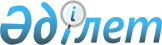 О внесении изменений в решение Кентауского городского маслихата от 22 декабря 2017 года № 116 "О городском бюджете на 2018-2020 годы"
					
			С истёкшим сроком
			
			
		
					Решение Кентауского городского маслихата Южно-Казахстанской области от 26 января 2018 года № 127. Зарегистрировано Департаментом юстиции Южно-Казахстанской области 29 января 2018 года № 4426. Прекращено действие в связи с истечением срока
      В соответствии с пунктом 5 статьи 109 Бюджетного кодекса Республики Казахстан от 4 декабря 2008 года, подпунктом 1) пункта 1 статьи 6 Закона Республики Казахстан от 23 января 2001 года "О местном государственном управлении и самоуправлении в Республике Казахстан" и решением Южно-Казахстанского областного маслихата от 10 января 2018 года № 19/230-VI "О внесении изменений и дополнения в решение Южно-Казахстанского областного маслихата от 11 декабря 2017 года № 18/209-VI "Об областном бюджете на 2018-2020 годы", зарегистрированного в Реестре государственной регистрации нормативных правовых актов за № 4396, Кентауский городской маслихат РЕШИЛ:
      1. Внести в решение Кентауского городского маслихата от 22 декабря 2017 года № 116 "О городском бюджете на 2018-2020 годы" (зарегистрировано в Реестре государственной регистрации нормативных правовых актов за № 4356, опубликовано 15 января 2018 года в газете "Кентау" и в Эталонном контрольном банке нормативно правовых актов Республики Казахстан в электронном виде 15 января 2018 года) следующие изменения:
      пункт 1 изложить в следующей редакции:
      "1. Утвердить городской бюджет города Кентау на 2018-2020 годы согласно приложениям 1, 2 и 3 соответственно, в том числе на 2018 год в следующих объемах:
      1) доходы – 13 420 845 тысяч тенге:
      налоговым поступлениям – 1 050 410 тысяч тенге;
      неналоговым поступлениям – 32 182 тысяч тенге;
      поступления от продажи основного капитала – 15 980 тысяч тенге;
      поступлениям трансфертов – 12 322 273 тысяч тенге;
      2) затраты – 13 496 210 тысяч тенге;
      3) чистое бюджетное кредитование – 5 383 тысяч тенге:
      бюджетные кредиты – 7 215;
      погашение бюджетных кредитов – 1 832 тысяч тенге;
      4) сальдо по операциям с финансовыми активами – 0:
      приобретение финансовых активов – 0;
      поступления от продажи финансовых активов государства – 0;
      5) дефицит бюджета – -80 748 тысяч тенге;
      6) финансирование дефицита бюджета – 80 748 тысяч тенге:
      поступление займов – 7 215;
      погашение займов – 1 832 тысяч тенге;
      используемые остатки бюджетных средств – 75 365."
      2. Приложение 1, 2 и 6 к указанному решению изложить в новой редакции согласно приложениям 1, 2 и 3 к настоящему решению.
      3. Государственному учреждению "Аппарат Кентауского городского маслихата" в установленном законодательством Республики Казахстан порядке обеспечить:
      1) государственную регистрацию настоящего решения в территориальном органе юстиции;
      2) в течение десяти календарных дней со дня государственной регистрации настоящего решения маслихата направление его копии в бумажном и электронном виде на казахском и русском языках в Республиканское государственное предприятие не праве хозяйственного ведения "Республиканский центр правовой информации" для официального опубликования и включения в Эталонный контрольный банк нормативных правовых актов Республики Казахстан;
      3) в течение десяти календарных дней после государственной регистрации настоящего решения направление его копии на официальное опубликование в периодические печатные издания, распространяемых на территрии города Кентау;
      4) размещение настоящего решение на интернет-ресурсе Кентауского городского маслихата после его официального опубликования.
      4. Настоящее решение вводится в действие с 1 января 2018 года. Городской бюджет на 2018 год Городской бюджет на 2019 год Перечень местных бюджетных программ акимата села Байылдыр на 2018-2020 год
					© 2012. РГП на ПХВ «Институт законодательства и правовой информации Республики Казахстан» Министерства юстиции Республики Казахстан
				
      Председатель сессии

      городского маслихата

К. Беркимбаев

      Секретарь городского маслихата

Т. Балабиев
Приложение 1
к решению Кентауского
городского маслихата
от 22 декабря 2017 года № 116Приложение 1
к решению Кентауского
городского маслихата
от 26 января 2018 года № 127
Категория 
Категория 
Категория 
Категория 
Категория 
Сумма (тысяч тенге)
Класс 
Класс 
Класс 
Класс 
Сумма (тысяч тенге)
Подкласс
Подкласс
Подкласс
Сумма (тысяч тенге)
1
1
1
1
2
3
I. Доходы
13 420 845
1 
Налоговые поступления
1 050 410
01
Подоходный налог 
564 718
2 
Индивидуальный подоходный налог 
564 718
03
Социальный налог
242 268
1 
Социальный налог
242 268
04
Hалоги на собственность 
173 355
1 
Hалоги на имущество 
78 580
3 
Земельный налог 
28 286
4 
Hалог на транспортные средства 
66 136
5 
Единый земельный налог 
353
05
Внутренние налоги на товары, работы и услуги
52 788
2 
Акцизы 
4 614
3 
Поступления за использование природных и других ресурсов 
8 706
4 
Сборы за ведение предпринимательской и профессиональной деятельности 
38 461
5 
Налог на игорный бизнес 
1 007
07
Прочие налоги 
2 809
1 
Прочие налоги 
2 809
08
Обязательные платежи, взимаемые за совершение юридически значимых действий и (или) выдачу документов уполномоченными на то государственными органами или должностными лицами 
14 472
1 
Государственная пошлина 
14 472
2 
Неналоговые поступления 
32 182
01
Доходы от государственной собственности 
10 063
1 
Поступления части чистого дохода государственных предприятий
547
5 
Доходы от аренды имущества, находящегося в государственной собственности 
9 516
06
Прочие неналоговые поступления 
22 119
1 
Прочие неналоговые поступления 
22 119
3 
Поступления от продажи основного капитала 
15 980
03
Продажа земли и нематериальных активов 
15 980
1 
Продажа земли 
15 980
4 
Поступления трансфертов 
12 322 273
02
Трансферты из вышестоящих органов государственного управления
12 322 273
2 
Трансферты из областного бюджета
12 322 273
Функциональная группа
Функциональная группа
Функциональная группа
Функциональная группа
Функциональная группа
Сумма (тысяч тенге)
Функциональная подгруппа
Функциональная подгруппа
Функциональная подгруппа
Функциональная подгруппа
Сумма (тысяч тенге)
Администратор бюджетных программ
Администратор бюджетных программ
Администратор бюджетных программ
Сумма (тысяч тенге)
Программа
Программа
Сумма (тысяч тенге)
Наименование
Сумма (тысяч тенге)
2. Затраты
13 496 210
01
Государственные услуги общего характера
481 221
1
Представительные, исполнительные и другие органы, выполняющие общие функции государственного управления
257 246
112
Аппарат маслихата района (города областного значения)
16 561
001
Услуги по обеспечению деятельности маслихата района (города областного значения)
16 561
122
Аппарат акима района (города областного значения)
220 797
001
Услуги по обеспечению деятельности акима района (города областного значения)
88 441
003
Капитальные расходы государственного органа 
132 356
123
Аппарат акима района в городе, города районного значения, поселка, села, сельского округа
19 888
001
Услуги по обеспечению деятельности акима района в городе, города районного значения, поселка, села, сельского округа
19 888
2
Финансовая деятельность
587
459
Отдел экономики и финансов района (города областного значения)
587
010
Приватизация, управление коммунальным имуществом, постприватизационная деятельность и регулирование споров, связанных с этим
587
5
Планирование и статистическая деятельность
2 000
459
Отдел экономики и финансов района (города областного значения)
2 000
061
Экспертиза и оценка документации по вопросам бюджетных инвестиций и государственно-частного партнерства, в том числе концессии
2 000
9
Прочие государственные услуги общего характера
221 388
458
Отдел жилищно-коммунального хозяйства, пассажирского транспорта и автомобильных дорог района (города областного значения)
154 797
001
Услуги по реализации государственной политики на местном уровне в области жилищно-коммунального хозяйства, пассажирского транспорта и автомобильных дорог
40 430
013
Капитальные расходы государственного органа 
114 367
459
Отдел экономики и финансов района (города областного значения)
44 271
001
Услуги по реализации государственной политики в области формирования и развития экономической политики, государственного планирования, исполнения бюджета и управления коммунальной собственностью района (города областного значения)
44 271
482
Отдел предпринимательства и туризма района (города областного значения)
22 320
001
Услуги по реализации государственной политики на местном уровне в области развития предпринимательства и туризма
22 320
02
Оборона
266 730
1
Военные нужды
11 854
122
Аппарат акима района (города областного значения)
11 854
005
Мероприятия в рамках исполнения всеобщей воинской обязанности
11 854
2
Организация работы по чрезвычайным ситуациям
254 876
122
Аппарат акима района (города областного значения)
254 876
006
Предупреждение и ликвидация чрезвычайных ситуаций масштаба района (города областного значения)
253 787
007
Мероприятия по профилактике и тушению степных пожаров районного (городского) масштаба, а также пожаров в населенных пунктах, в которых не созданы органы государственной противопожарной службы
1 089
03
Общественный порядок, безопасность, правовая, судебная, уголовно-исполнительная деятельность
61 724
9
Прочие услуги в области общественного порядка и безопасности
61 724
458
Отдел жилищно-коммунального хозяйства, пассажирского транспорта и автомобильных дорог района (города областного значения)
61 724
021
Обеспечение безопасности дорожного движения в населенных пунктах
61 724
04
Образование
4 916 654
1
Дошкольное воспитание и обучение
974 719
123
Аппарат акима района в городе, города районного значения, поселка, села, сельского округа
27 105
004
Обеспечение деятельности организаций дошкольного воспитания и обучения
20 544
041
Реализация государственного образовательного заказа в дошкольных организациях образования
6 561
464
Отдел образования района (города областного значения)
947 614
009
Обеспечение деятельности организаций дошкольного воспитания и обучения
250 834
040
Реализация государственного образовательного заказа в дошкольных организациях образования
696 780
2
Начальное, основное среднее и общее среднее образование
3 439 319
464
Отдел образования района (города областного значения)
3 381 319
003
Общеобразовательное обучение
3 249 110
006
Дополнительное образование для детей
132 209
467
Отдел строительства района (города областного значения)
58 000
024
Строительство и реконструкция объектов начального, основного среднего и общего среднего образования
58 000
9
Прочие услуги в области образования
502 616
464
Отдел образования района (города областного значения)
502 616
001
Услуги по реализации государственной политики на местном уровне в области образования 
10 627
005
Приобретение и доставка учебников, учебно-методических комплексов для государственных учреждений образования района (города областного значения)
108 741
007
Проведение школьных олимпиад, внешкольных мероприятий и конкурсов районного (городского) масштаба
898
015
Ежемесячные выплаты денежных средств опекунам (попечителям) на содержание ребенка-сироты (детей-сирот), и ребенка (детей), оставшегося без попечения родителей
37 990
022
Выплата единовременных денежных средств казахстанским гражданам, усыновившим (удочерившим) ребенка (детей)-сироту и ребенка (детей), оставшегося без попечения родителей 
548
067
Капитальные расходы подведомственных государственных учреждений и организаций
343 812
06
Социальная помощь и социальное обеспечение
1 016 872
1
Социальное обеспечение
488 245
451
Отдел занятости и социальных программ района (города областного значения)
477 498
005
Государственная адресная социальная помощь
477 498
464
Отдел образования района (города областного значения)
10 747
030
Содержание ребенка (детей), переданного патронатным воспитателям
10 747
2
Социальная помощь
476 985
123
Аппарат акима района в городе, города районного значения, поселка, села, сельского округа
1 069
003
Оказание социальной помощи нуждающимся гражданам на дому
1 069
451
Отдел занятости и социальных программ района (города областного значения)
473 981
002
Программа занятости
157 144
004
Оказание социальной помощи на приобретение топлива специалистам здравоохранения, образования, социального обеспечения, культуры, спорта и ветеринарии в сельской местности в соответствии с законодательством Республики Казахстан
10 578
006
Оказание жилищной помощи
18 085
007
Социальная помощь отдельным категориям нуждающихся граждан по решениям местных представительных органов
46 529
010
Материальное обеспечение детей-инвалидов, воспитывающихся и обучающихся на дому
2 207
014
Оказание социальной помощи нуждающимся гражданам на дому
45 381
017
Обеспечение нуждающихся инвалидов обязательными гигиеническими средствами и предоставление услуг специалистами жестового языка, индивидуальными помощниками в соответствии с индивидуальной программой реабилитации инвалида
155 068
023
Обеспечение деятельности центров занятости населения
38 989
464
Отдел образования района (города областного значения)
1 935
008
Социальная поддержка обучающихся и воспитанников организаций образования очной формы обучения в виде льготного проезда на общественном транспорте (кроме такси) по решению местных представительных органов
1 935
9
Прочие услуги в области социальной помощи и социального обеспечения
51 642
451
Отдел занятости и социальных программ района (города областного значения)
51 642
001
Услуги по реализации государственной политики на местном уровне в области обеспечения занятости и реализации социальных программ для населения
43 392
011
Оплата услуг по зачислению, выплате и доставке пособий и других социальных выплат
2 619
050
Реализация Плана мероприятий по обеспечению прав и улучшению качества жизни инвалидов в Республике Казахстан на 2012 – 2018 годы
5 631
07
Жилищно-коммунальное хозяйство
3 487 556
1
Жилищное хозяйство
2 483 450
458
Отдел жилищно-коммунального хозяйства, пассажирского транспорта и автомобильных дорог района (города областного значения)
3 600
049
Проведение энергетического аудита многоквартирных жилых домов 
3 600
467
Отдел строительства района (города областного значения)
2 466 836
003
Проектирование и (или) строительство, реконструкция жилья коммунального жилищного фонда
2 009 197
004
Проектирование, развитие и (или) обустройство инженерно-коммуникационной инфраструктуры
251 251
098
Приобретение жилья коммунального жилищного фонда
206 388
479
Отдел жилищной инспекции района (города областного значения)
13 014
001
Услуги по реализации государственной политики на местном уровне в области жилищного фонда
13 014
2
Коммунальное хозяйство
716 033
458
Отдел жилищно-коммунального хозяйства, пассажирского транспорта и автомобильных дорог района (города областного значения)
716 033
029
Развитие системы водоснабжения и водоотведения 
437 844
058
Развитие системы водоснабжения и водоотведения в сельских населенных пунктах
278 189
3
Благоустройство населенных пунктов
288 073
123
Аппарат акима района в городе, города районного значения, поселка, села, сельского округа
1 159
008
Освещение улиц населенных пунктов
587
009
Обеспечение санитарии населенных пунктов
242
010
Содержание мест захоронений и погребение безродных
70
011
Благоустройство и озеленение населенных пунктов
260
458
Отдел жилищно-коммунального хозяйства, пассажирского транспорта и автомобильных дорог района (города областного значения)
286 914
015
Освещение улиц в населенных пунктах
64 112
016
Обеспечение санитарии населенных пунктов
60 000
017
Содержание мест захоронений и захоронение безродных
4 417
018
Благоустройство и озеленение населенных пунктов
158 385
08
Культура, спорт, туризм и информационное пространство
495 259
1
Деятельность в области культуры
42 826
455
Отдел культуры и развития языков района (города областного значения)
42 826
003
Поддержка культурно-досуговой работы
42 826
2
Спорт
318 899
465
Отдел физической культуры и спорта района (города областного значения)
147 293
001
Услуги по реализации государственной политики на местном уровне в сфере физической культуры и спорта
9 881
005
Развитие массового спорта и национальных видов спорта 
130 412
006
Проведение спортивных соревнований на районном (города областного значения) уровне
2 200
007
Подготовка и участие членов сборных команд района (города областного значения) по различным видам спорта на областных спортивных соревнованиях
4 800
467
Отдел строительства района (города областного значения)
171 606
008
Развитие объектов спорта
171 606
3
Информационное пространство
64 338
455
Отдел культуры и развития языков района (города областного значения)
49 838
006
Функционирование районных (городских) библиотек
43 067
007
Развитие государственного языка и других языков народа Казахстана
6 771
456
Отдел внутренней политики района (города областного значения)
14 500
002
Услуги по проведению государственной информационной политики
14 500
9
Прочие услуги по организации культуры, спорта, туризма и информационного пространства
69 196
455
Отдел культуры и развития языков района (города областного значения)
16 782
001
Услуги по реализации государственной политики на местном уровне в области развития языков и культуры
16 782
456
Отдел внутренней политики района (города областного значения)
52 414
001
Услуги по реализации государственной политики на местном уровне в области информации, укрепления государственности и формирования социального оптимизма граждан
18 852
003
Реализация мероприятий в сфере молодежной политики
33 562
09
Топливно-энергетический комплекс и недропользование
1 615 832
9
Прочие услуги в области топливно-энергетического комплекса и недропользования
1 615 832
458
Отдел жилищно-коммунального хозяйства, пассажирского транспорта и автомобильных дорог района (города областного значения)
1 615 832
036
Развитие газотранспортной системы 
1 615 832
10
Сельское, водное, лесное, рыбное хозяйство, особо охраняемые природные территории, охрана окружающей среды и животного мира, земельные отношения
98 022
1
Сельское хозяйство
90 580
473
Отдел ветеринарии района (города областного значения)
68 228
001
Услуги по реализации государственной политики на местном уровне в сфере ветеринарии
18 962
005
Обеспечение функционирования скотомогильников (биотермических ям) 
1 500
006
Организация санитарного убоя больных животных
310
007
Организация отлова и уничтожения бродячих собак и кошек
3 970
008
Возмещение владельцам стоимости изымаемых и уничтожаемых больных животных, продуктов и сырья животного происхождения
2 705
009
Проведение ветеринарных мероприятий по энзоотическим болезням животных
10 144
010
Проведение мероприятий по идентификации сельскохозяйственных животных
526
011
Проведение противоэпизоотических мероприятий
30 111
477
Отдел сельского хозяйства и земельных отношений района (города областного значения) 
22 352
001
Услуги по реализации государственной политики на местном уровне в сфере сельского хозяйства и земельных отношений
22 352
6
Земельные отношения
6 269
477
Отдел сельского хозяйства и земельных отношений района (города областного значения) 
6 269
009
Земельно-хозяйственное устройство населенных пунктов
1 754
011
Землеустройство, проводимое при установлении границ районов, городов областного значения, районного значения, сельских округов, поселков, сел
4 515
9
Прочие услуги в области сельского, водного, лесного, рыбного хозяйства, охраны окружающей среды и земельных отношений
1 173
459
Отдел экономики и финансов района (города областного значения)
1 173
099
Реализация мер по оказанию социальной поддержки специалистов
1 173
11
Промышленность, архитектурная, градостроительная и строительная деятельность
29 444
2
Архитектурная, градостроительная и строительная деятельность
29 444
467
Отдел строительства района (города областного значения)
15 212
001
Услуги по реализации государственной политики на местном уровне в области строительства
15 212
468
Отдел архитектуры и градостроительства района (города областного значения)
14 232
001
Услуги по реализации государственной политики в области архитектуры и градостроительства на местном уровне 
14 232
12
Транспорт и коммуникации
242 139
1
Автомобильный транспорт
240 139
123
Аппарат акима района в городе, города районного значения, поселка, села, сельского округа
12 122
013
Обеспечение функционирования автомобильных дорог в городах районного значения, поселках, селах, сельских округах
334
045
Капитальный и средний ремонт автомобильных дорог улиц населенных пунктов
11 788
458
Отдел жилищно-коммунального хозяйства, пассажирского транспорта и автомобильных дорог района (города областного значения)
228 017
022
Развитие транспортной инфраструктуры
3 183
023
Обеспечение функционирования автомобильных дорог
16 050
045
Капитальный и средний ремонт автомобильных дорог районного значения и улиц населенных пунктов
208 784
9
Прочие услуги в сфере транспорта и коммуникаций
2 000
458
Отдел жилищно-коммунального хозяйства, пассажирского транспорта и автомобильных дорог района (города областного значения)
2 000
037
Субсидирование пассажирских перевозок по социально значимым городским (сельским), пригородным и внутрирайонным сообщениям
2 000
13
Прочие
33 496
9
Прочие
33 496
123
Аппарат акима района в городе, города районного значения, поселка, села, сельского округа
1 536
040
Реализация мер по содействию экономическому развитию регионов в рамках Программы развития регионов до 2020 года
1 536
459
Отдел экономики и финансов района (города областного значения)
10 000
012
Резерв местного исполнительного органа района (города областного значения) 
10 000
479
Отдел жилищной инспекции района (города областного значения)
21 960
065
Формирование или увеличение уставного капитала юридических лиц
21 960
14
Обслуживание долга
31
1
Обслуживание долга
31
459
Отдел экономики и финансов района (города областного значения)
31
021
Обслуживание долга местных исполнительных органов по выплате вознаграждений и иных платежей по займам из областного бюджета
31
15
Трансферты
751 230
1
Трансферты
751 230
459
Отдел экономики и финансов района (города областного значения)
751 230
006
Возврат неиспользованных (недоиспользованных) целевых трансфертов
21 145
024
Целевые текущие трансферты из нижестоящего бюджета на компенсацию потерь вышестоящего бюджета в связи с изменением законодательства
235 003
038
Субвенции
435 554
049
Возврат трансфертов общего характера в случаях, предусмотренных бюджетным законодательством 
58 238
051
Трансферты органам местного самоуправления
1 290
3. Чистое бюджетное кредитование
5 383
Функциональная группа
Функциональная группа
Функциональная группа
Функциональная группа
Функциональная группа
Сумма (тысяч тенге)
Функциональная подгруппа
Функциональная подгруппа
Функциональная подгруппа
Функциональная подгруппа
Сумма (тысяч тенге)
Администратор бюджетных программ
Администратор бюджетных программ
Администратор бюджетных программ
Сумма (тысяч тенге)
Программа
Программа
Сумма (тысяч тенге)
Наименование
Сумма (тысяч тенге)
Бюджетные кредиты
7 215
10
Сельское, водное, лесное, рыбное хозяйство, особо охраняемые природные территории, охрана окружающей среды и животного мира, земельные отношения 
7 215
01
Сельское хозяйство
7 215
459
Отдел экономики и финансов района (города областного значения)
7 215
018
Бюджетные кредиты для реализации мер социальной поддержки специалистов
7 215
Категория
Категория
Категория
Категория
Категория
Сумма (тысяч тенге)
Класс
Класс
Класс
Класс
Сумма (тысяч тенге)
Подкласс
Подкласс
Подкласс
Сумма (тысяч тенге)
Специфика
Специфика
Сумма (тысяч тенге)
Погашение бюджетных кредитов 
1 832
5 
Погашение бюджетных кредитов 
1 832
01
Погашение бюджетных кредитов 
1 832
1 
Погашение бюджетных кредитов, выданных из государственного бюджета 
1 832
13
Погашение бюджетных кредитов, выданных из местного бюджета физическим лицам
1 832
4. Сальдо по операциям с финансовыми активами
0
Функциональная группа
Функциональная группа
Функциональная группа
Функциональная группа
Функциональная группа
Сумма (тысяч тенге)
Функциональная подгруппа
Функциональная подгруппа
Функциональная подгруппа
Функциональная подгруппа
Сумма (тысяч тенге)
Администратор бюджетных программ
Администратор бюджетных программ
Администратор бюджетных программ
Сумма (тысяч тенге)
Программа
Программа
Сумма (тысяч тенге)
Наименование
Сумма (тысяч тенге)
Приобретение финансовых активов
0
Поступления от продажи финансовых активов государства
0
5. Дефицит бюджета
-80 748
6. Финансирование дефицита бюджета
80 748
Категория
Категория
Категория
Категория
Категория
Сумма (тысяч тенге)
Класс
Класс
Класс
Класс
Сумма (тысяч тенге)
Подкласс
Подкласс
Подкласс
Сумма (тысяч тенге)
Специфика
Специфика
Сумма (тысяч тенге)
Наименование
Сумма (тысяч тенге)
Поступление займов
7215
7
Поступление займов
7215
01
Внутренние государственные займы
7215
2
Договоры займа
7215
03
Займы, получаемые местным исполнительным органом района (города областного значения)
7215
Функциональная группа
Функциональная группа
Функциональная группа
Функциональная группа
Функциональная группа
Сумма (тысяч тенге)
Функциональная подгруппа
Функциональная подгруппа
Функциональная подгруппа
Функциональная подгруппа
Сумма (тысяч тенге)
Администратор бюджетных программ
Администратор бюджетных программ
Администратор бюджетных программ
Сумма (тысяч тенге)
Программа
Программа
Сумма (тысяч тенге)
Наименование
Сумма (тысяч тенге)
Погашение займов
1 832
16
Погашение займов
1 832
1
Погашение займов
1 832
459
Отдел экономики и финансов района (города областного значения)
1 832
005
Погашение долга местного исполнительного органа перед вышестоящим бюджетом
1 832
Используемые остатки бюджетных средств
75 365Приложение 2
к решению Кентауского
городского маслихата
от 22 декабря 2017 года № 116Приложение 2
к решению Кентауского
городского маслихата
от 26 января 2018 года № 127
Категория 
Категория 
Категория 
Категория 
Категория 
Сумма (тысяч тенге)
Класс 
Класс 
Класс 
Класс 
Сумма (тысяч тенге)
Подкласс
Подкласс
Подкласс
Сумма (тысяч тенге)
1
1
1
1
2
3
I. Доходы
11 387 046
1 
Налоговые поступления
851 070
01
Подоходный налог 
345 347
2 
Индивидуальный подоходный налог 
345 347
03
Социальный налог
245 778
1 
Социальный налог
245 778
04
Hалоги на собственность 
184 972
1 
Hалоги на имущество 
84 097
3 
Земельный налог 
30 266
4 
Hалог на транспортные средства 
70 231
5 
Единый земельный налог 
378
05
Внутренние налоги на товары, работы и услуги
56 482
2 
Акцизы 
4 937
3 
Поступления за использование природных и других ресурсов 
9 315
4 
Сборы за ведение предпринимательской и профессиональной деятельности 
41 153
5 
Налог на игорный бизнес 
1 077
07
Прочие налоги 
3 006
1 
Прочие налоги 
3 006
08
Обязательные платежи, взимаемые за совершение юридически значимых действий и (или) выдачу документов уполномоченными на то государственными органами или должностными лицами 
15 485
1 
Государственная пошлина 
15 485
2 
Неналоговые поступления 
34 441
01
Доходы от государственной собственности 
10 807
1 
Поступления части чистого дохода государственных предприятий
619
5 
Доходы от аренды имущества, находящегося в государственной собственности 
10 188
06
Прочие неналоговые поступления 
23 634
1 
Прочие неналоговые поступления 
23 634
3 
Поступления от продажи основного капитала 
17 099
03
Продажа земли и нематериальных активов 
17 099
1 
Продажа земли 
17 099
4 
Поступления трансфертов 
10 484 436
02
Трансферты из вышестоящих органов государственного управления
10 484 436
2 
Трансферты из областного бюджета
10 484 436
Функциональная группа
Функциональная группа
Функциональная группа
Функциональная группа
Функциональная группа
Сумма (тысяч тенге)
Функциональная подгруппа
Функциональная подгруппа
Функциональная подгруппа
Функциональная подгруппа
Сумма (тысяч тенге)
Администратор бюджетных программ
Администратор бюджетных программ
Администратор бюджетных программ
Сумма (тысяч тенге)
Программа
Программа
Сумма (тысяч тенге)
Наименование
Сумма (тысяч тенге)
2. Затраты
11 387 046
01
Государственные услуги общего характера
243 994
1
Представительные, исполнительные и другие органы, выполняющие общие функции государственного управления
130 648
112
Аппарат маслихата района (города областного значения)
17 577
001
Услуги по обеспечению деятельности маслихата района (города областного значения)
17 577
122
Аппарат акима района (города областного значения)
91 007
001
Услуги по обеспечению деятельности акима района (города областного значения)
91 007
123
Аппарат акима района в городе, города районного значения, поселка, села, сельского округа
22 064
001
Услуги по обеспечению деятельности акима района в городе, города районного значения, поселка, села, сельского округа
22 064
022
Капитальные расходы государственного органа
0
2
Финансовая деятельность
759
459
Отдел экономики и финансов района (города областного значения)
759
010
Приватизация, управление коммунальным имуществом, постприватизационная деятельность и регулирование споров, связанных с этим
759
5
Планирование и статистическая деятельность
1 498
459
Отдел экономики и финансов района (города областного значения)
1 498
061
Проведение мероприятий за счет резерва Правительства Республики Казахстан для жизнеобеспечения населения при ликвидации чрезвычайных ситуаций природного и техногенного характера
1 498
9
Прочие государственные услуги общего характера
111 089
458
Отдел жилищно-коммунального хозяйства, пассажирского транспорта и автомобильных дорог района (города областного значения)
40 306
001
Услуги по реализации государственной политики на местном уровне в области жилищно-коммунального хозяйства, пассажирского транспорта и автомобильных дорог
39 401
013
Капитальные расходы государственного органа 
905
459
Отдел экономики и финансов района (города областного значения)
46 955
001
Услуги по реализации государственной политики в области формирования и развития экономической политики, государственного планирования, исполнения бюджета и управления коммунальной собственностью района (города областного значения)
46 955
482
Отдел предпринимательства и туризма района (города областного значения)
23 828
001
Услуги по реализации государственной политики на местном уровне в области развития предпринимательства и туризма
23 828
02
Оборона
354 402
1
Военные нужды
12 389
122
Аппарат акима района (города областного значения)
12 389
005
Мероприятия в рамках исполнения всеобщей воинской обязанности
12 389
2
Организация работы по чрезвычайным ситуациям
342 013
122
Аппарат акима района (города областного значения)
342 013
006
Предупреждение и ликвидация чрезвычайных ситуаций масштаба района (города областного значения)
340 500
007
Мероприятия по профилактике и тушению степных пожаров районного (городского) масштаба, а также пожаров в населенных пунктах, в которых не созданы органы государственной противопожарной службы
1 513
03
Общественный порядок, безопасность, правовая, судебная, уголовно-исполнительная деятельность
66 410
9
Прочие услуги в области общественного порядка и безопасности
66 410
458
Отдел жилищно-коммунального хозяйства, пассажирского транспорта и автомобильных дорог района (города областного значения)
66 410
021
Обеспечение безопасности дорожного движения в населенных пунктах
66 410
04
Образование
5 278 538
1
Дошкольное воспитание и обучение
1 053 982
123
Аппарат акима района в городе, города районного значения, поселка, села, сельского округа
29 158
004
Обеспечение деятельности организаций дошкольного воспитания и обучения
22 089
041
Реализация государственного образовательного заказа в дошкольных организациях образования
7 069
464
Отдел образования района (города областного значения)
1 024 824
009
Обеспечение деятельности организаций дошкольного воспитания и обучения
271 528
040
Реализация государственного образовательного заказа в дошкольных организациях образования
753 296
2
Начальное, основное среднее и общее среднее образование
3 647 845
123
Аппарат акима района в городе, города районного значения, поселка, села, сельского округа
0
005
Организация бесплатного подвоза учащихся до школы и обратно в сельской местности
0
464
Отдел образования района (города областного значения)
3 607 845
003
Общеобразовательное обучение
3 466 332
006
Дополнительное образование для детей
141 513
467
Отдел строительства района (города областного значения)
40 000
024
Строительство и реконструкция объектов начального, основного среднего и общего среднего образования
40 000
9
Прочие услуги в области образования
576 711
464
Отдел образования района (города областного значения)
576 711
001
Услуги по реализации государственной политики на местном уровне в области образования 
13 450
005
Приобретение и доставка учебников, учебно-методических комплексов для государственных учреждений образования района (города областного значения)
119 670
007
Проведение школьных олимпиад, внешкольных мероприятий и конкурсов районного (городского) масштаба
961
015
Ежемесячные выплаты денежных средств опекунам (попечителям) на содержание ребенка-сироты (детей-сирот), и ребенка (детей), оставшегося без попечения родителей
40 649
022
Выплата единовременных денежных средств казахстанским гражданам, усыновившим (удочерившим) ребенка (детей)-сироту и ребенка (детей), оставшегося без попечения родителей 
586
067
Капитальные расходы подведомственных государственных учреждений и организаций
401 395
05
Здравоохранение
0
9
Прочие услуги в области здравоохранения
0
123
Аппарат акима района в городе, города районного значения, поселка, села, сельского округа
0
002
Организация в экстренных случаях доставки тяжелобольных людей до ближайшей организации здравоохранения, оказывающей врачебную помощь
0
06
Социальная помощь и социальное обеспечение
575 162
1
Социальное обеспечение
215 062
451
Отдел занятости и социальных программ района (города областного значения)
203 734
016
Государственные пособия на детей до 18 лет
170 930
025
Внедрение обусловленной денежной помощи по проекту "Өрлеу"
32 804
464
Отдел образования района (города областного значения)
11 328
030
Содержание ребенка (детей), переданного патронатным воспитателям
11 328
2
Социальная помощь
308 456
123
Аппарат акима района в городе, города районного значения, поселка, села, сельского округа
1 210
003
Оказание социальной помощи нуждающимся гражданам на дому
1 210
451
Отдел занятости и социальных программ района (города областного значения)
305 200
002
Программа занятости
44 582
004
Оказание социальной помощи на приобретение топлива специалистам здравоохранения, образования, социального обеспечения, культуры, спорта и ветеринарии в сельской местности в соответствии с законодательством Республики Казахстан
11 318
006
Оказание жилищной помощи
19 351
007
Социальная помощь отдельным категориям нуждающихся граждан по решениям местных представительных органов
49 786
010
Материальное обеспечение детей-инвалидов, воспитывающихся и обучающихся на дому
2 361
014
Оказание социальной помощи нуждающимся гражданам на дому
48 463
017
Обеспечение нуждающихся инвалидов обязательными гигиеническими средствами и предоставление услуг специалистами жестового языка, индивидуальными помощниками в соответствии с индивидуальной программой реабилитации инвалида
102 091
023
Обеспечение деятельности центров занятости населения
27 248
464
Отдел образования района (города областного значения)
2 046
008
Социальная поддержка обучающихся и воспитанников организаций образования очной формы обучения в виде льготного проезда на общественном транспорте (кроме такси) по решению местных представительных органов
2 046
9
Прочие услуги в области социальной помощи и социального обеспечения
51 644
451
Отдел занятости и социальных программ района (города областного значения)
51 644
001
Услуги по реализации государственной политики на местном уровне в области обеспечения занятости и реализации социальных программ для населения
42 817
011
Оплата услуг по зачислению, выплате и доставке пособий и других социальных выплат
2 802
050
Реализация Плана мероприятий по обеспечению прав и улучшению качества жизни инвалидов в Республике Казахстан на 2012 – 2018 годы
6 025
07
Жилищно-коммунальное хозяйство
2 098 522
1
Жилищное хозяйство
1 751 467
458
Отдел жилищно-коммунального хозяйства, пассажирского транспорта и автомобильных дорог района (города областного значения)
5 737
003
Организация сохранения государственного жилищного фонда
2 137
049
Проведение энергетического аудита многоквартирных жилых домов 
3 600
467
Отдел строительства района (города областного значения)
1 731 349
003
Проектирование и (или) строительство, реконструкция жилья коммунального жилищного фонда
1 681 349
004
Проектирование, развитие и (или) обустройство инженерно-коммуникационной инфраструктуры
50 000
479
Отдел жилищной инспекции района (города областного значения)
14 381
001
Услуги по реализации государственной политики на местном уровне в области жилищного фонда
14 381
3
Благоустройство населенных пунктов
347 055
123
Аппарат акима района в городе, города районного значения, поселка, села, сельского округа
2 460
008
Освещение улиц населенных пунктов
1 377
009
Обеспечение санитарии населенных пунктов
259
010
Содержание мест захоронений и погребение безродных
75
011
Благоустройство и озеленение населенных пунктов
749
458
Отдел жилищно-коммунального хозяйства, пассажирского транспорта и автомобильных дорог района (города областного значения)
344 595
015
Освещение улиц в населенных пунктах
77 140
016
Обеспечение санитарии населенных пунктов
60 000
017
Содержание мест захоронений и захоронение безродных
1 717
018
Благоустройство и озеленение населенных пунктов
205 738
08
Культура, спорт, туризм и информационное пространство
333 509
1
Деятельность в области культуры
43 858
455
Отдел культуры и развития языков района (города областного значения)
43 858
003
Поддержка культурно-досуговой работы
43 858
2
Спорт
154 820
465
Отдел физической культуры и спорта района (города областного значения)
154 820
001
Услуги по реализации государственной политики на местном уровне в сфере физической культуры и спорта
10 608
005
Развитие массового спорта и национальных видов спорта 
132 557
006
Проведение спортивных соревнований на районном (города областного значения) уровне
6 855
007
Подготовка и участие членов сборных команд района (города областного значения) по различным видам спорта на областных спортивных соревнованиях
4 800
3
Информационное пространство
66 916
455
Отдел культуры и развития языков района (города областного значения)
52 471
006
Функционирование районных (городских) библиотек
45 111
007
Развитие государственного языка и других языков народа Казахстана
7 360
456
Отдел внутренней политики района (города областного значения)
14 445
002
Услуги по проведению государственной информационной политики
14 445
9
Прочие услуги по организации культуры, спорта, туризма и информационного пространства
67 915
455
Отдел культуры и развития языков района (города областного значения)
18 273
001
Услуги по реализации государственной политики на местном уровне в области развития языков и культуры
18 273
456
Отдел внутренней политики района (города областного значения)
49 642
001
Услуги по реализации государственной политики на местном уровне в области информации, укрепления государственности и формирования социального оптимизма граждан
20 408
003
Реализация мероприятий в сфере молодежной политики
29 234
09
Топливно-энергетический комплекс и недропользование
1 473 918
9
Прочие услуги в области топливно-энергетического комплекса и недропользования
1 473 918
458
Отдел жилищно-коммунального хозяйства, пассажирского транспорта и автомобильных дорог района (города областного значения)
1 473 918
036
Развитие газотранспортной системы 
1 473 918
10
Сельское, водное, лесное, рыбное хозяйство, особо охраняемые природные территории, охрана окружающей среды и животного мира, земельные отношения
98 921
1
Сельское хозяйство
97 607
473
Отдел ветеринарии района (города областного значения)
75 103
001
Услуги по реализации государственной политики на местном уровне в сфере ветеринарии
20 636
005
Обеспечение функционирования скотомогильников (биотермических ям) 
1 500
006
Организация санитарного убоя больных животных
310
007
Организация отлова и уничтожения бродячих собак и кошек
3 970
008
Возмещение владельцам стоимости изымаемых и уничтожаемых больных животных, продуктов и сырья животного происхождения
2 705
009
Проведение ветеринарных мероприятий по энзоотическим болезням животных
10 144
010
Проведение мероприятий по идентификации сельскохозяйственных животных
526
011
Проведение противоэпизоотических мероприятий
35 312
477
Отдел сельского хозяйства и земельных отношений района (города областного значения) 
22 504
001
Услуги по реализации государственной политики на местном уровне в сфере сельского хозяйства и земельных отношений
22 504
9
Прочие услуги в области сельского, водного, лесного, рыбного хозяйства, охраны окружающей среды и земельных отношений
1 314
459
Отдел экономики и финансов района (города областного значения)
1 314
099
Реализация мер по оказанию социальной поддержки специалистов
1 314
11
Промышленность, архитектурная, градостроительная и строительная деятельность
31 582
2
Архитектурная, градостроительная и строительная деятельность
31 582
467
Отдел строительства района (города областного значения)
16 557
001
Услуги по реализации государственной политики на местном уровне в области строительства
16 557
468
Отдел архитектуры и градостроительства района (города областного значения)
15 025
001
Услуги по реализации государственной политики в области архитектуры и градостроительства на местном уровне 
15 025
12
Транспорт и коммуникации
362 866
1
Автомобильный транспорт
360 866
123
Аппарат акима района в городе, города районного значения, поселка, села, сельского округа
12 869
013
Обеспечение функционирования автомобильных дорог в городах районного значения, поселках, селах, сельских округах
1 386
045
Капитальный и средний ремонт автомобильных дорог улиц населенных пунктов
11 483
458
Отдел жилищно-коммунального хозяйства, пассажирского транспорта и автомобильных дорог района (города областного значения)
347 997
022
Развитие транспортной инфраструктуры
147 375
023
Обеспечение функционирования автомобильных дорог
16 050
045
Капитальный и средний ремонт автомобильных дорог районного значения и улиц населенных пунктов
184 572
9
Прочие услуги в сфере транспорта и коммуникаций
2 000
458
Отдел жилищно-коммунального хозяйства, пассажирского транспорта и автомобильных дорог района (города областного значения)
2 000
037
Субсидирование пассажирских перевозок по социально значимым городским (сельским), пригородным и внутрирайонным сообщениям
2 000
13
Прочие
19 726
9
Прочие
19 726
123
Аппарат акима района в городе, города районного значения, поселка, села, сельского округа
1 536
040
Реализация мер по содействию экономическому развитию регионов в рамках Программы развития регионов до 2020 года
1 536
459
Отдел экономики и финансов района (города областного значения)
18 190
012
Резерв местного исполнительного органа района (города областного значения) 
18 190
15
Трансферты
449 496
1
Трансферты
449 496
459
Отдел экономики и финансов района (города областного значения)
449 496
038
Субвенции
449 496
3. Чистое бюджетное кредитование
0
Функциональная группа
Функциональная группа
Функциональная группа
Функциональная группа
Функциональная группа
Сумма (тысяч тенге)
Функциональная подгруппа
Функциональная подгруппа
Функциональная подгруппа
Функциональная подгруппа
Сумма (тысяч тенге)
Администратор бюджетных программ
Администратор бюджетных программ
Администратор бюджетных программ
Сумма (тысяч тенге)
Программа
Программа
Сумма (тысяч тенге)
Наименование
Сумма (тысяч тенге)
Бюджетные кредиты
0
10
Сельское, водное, лесное, рыбное хозяйство, особо охраняемые природные территории, охрана окружающей среды и животного мира, земельные отношения 
0
01
Сельское хозяйство
0
459
Отдел экономики и финансов района (города областного значения)
0
018
Бюджетные кредиты для реализации мер социальной поддержки специалистов
Категория
Категория
Категория
Категория
Категория
Сумма (тысяч тенге)
Класс
Класс
Класс
Класс
Сумма (тысяч тенге)
Подкласс
Подкласс
Подкласс
Сумма (тысяч тенге)
Специфика
Специфика
Сумма (тысяч тенге)
Погашение бюджетных кредитов 
0
5 
Погашение бюджетных кредитов 
0
01
Погашение бюджетных кредитов 
0
1 
Погашение бюджетных кредитов, выданных из государственного бюджета 
0
13
Погашение бюджетных кредитов, выданных из местного бюджета физическим лицам
4. Сальдо по операциям с финансовыми активами
0
Функциональная группа
Функциональная группа
Функциональная группа
Функциональная группа
Функциональная группа
Сумма (тысяч тенге)
Функциональная подгруппа
Функциональная подгруппа
Функциональная подгруппа
Функциональная подгруппа
Сумма (тысяч тенге)
Администратор бюджетных программ
Администратор бюджетных программ
Администратор бюджетных программ
Сумма (тысяч тенге)
Программа
Программа
Сумма (тысяч тенге)
Наименование
Сумма (тысяч тенге)
Приобретение финансовых активов
0
Поступления от продажи финансовых активов государства
0
5. Дефицит бюджета
0
6. Финансирование дефицита бюджета
0
Категория
Категория
Категория
Категория
Категория
Сумма (тысяч тенге)
Класс
Класс
Класс
Класс
Сумма (тысяч тенге)
Подкласс
Подкласс
Подкласс
Сумма (тысяч тенге)
Специфика
Специфика
Сумма (тысяч тенге)
Наименование
Сумма (тысяч тенге)
Поступление займов
0
7
Поступление займов
0
01
Внутренние государственные займы
0
2
Договоры займа
0
03
Займы, получаемые местным исполнительным органом района (города областного значения)
0
Функциональная группа
Функциональная группа
Функциональная группа
Функциональная группа
Функциональная группа
Сумма (тысяч тенге)
Функциональная подгруппа
Функциональная подгруппа
Функциональная подгруппа
Функциональная подгруппа
Сумма (тысяч тенге)
Администратор бюджетных программ
Администратор бюджетных программ
Администратор бюджетных программ
Сумма (тысяч тенге)
Программа
Программа
Сумма (тысяч тенге)
Наименование
Сумма (тысяч тенге)
Погашение займов
0
16
Погашение займов
0
1
Погашение займов
0
459
Отдел экономики и финансов района (города областного значения)
0
005
Погашение долга местного исполнительного органа перед вышестоящим бюджетом
0
Используемые остатки бюджетных средств
0Приложение 6
к решению Кентауского
городского маслихата
от 22 декабря 2017 года № 116Приложение 3
к решению Кентауского
городского маслихата
от 26 января 2018 года № 127
Программа
Наименование
2018 год
2019 год
2020 год
123 001
Услуги по обеспечению деятельности акима района в городе, города районного значения, поселка, аула (села), аульного (сельского) округа
 19 888 
 22 064 
 23 084 
123 004
Поддержка организаций дошкольного воспитания и обучения
 20 544 
 22 089 
 22 725 
123 041
Реализация государственного образовательного заказа в дошкольных организациях образования
 6 561 
 7 069 
 7 069 
123 003
Оказание социальной помощи нуждающимся гражданам на дому
 1 069 
 1 210 
 1 295 
123 008
Освещение улиц населенных пунктов
 587 
 1 377 
 1 473 
123 009
Обеспечение санитарии населенных пунктов
 242 
 259 
 277 
123 010
Содержание мест захоронений и погребение безродных
 70 
 75 
 80 
123 011
Благоустройство и озеленение населенных пунктов
 260 
 749 
 801 
123 013
Обеспечение функционирования автомобильных дорог в городах районного значения, поселках, аулах (селах), аульных (сельских) округах
 334 
 1 386 
 1 424 
123 045
Капитальный и средний ремонт автомобильных дорог улиц населенных пунктов
 11 788 
 11 483 
 12 030 
123 040
Реализация мер по содействию экономическому развитию регионов в рамках Программы "Развитие регионов" 
 1 536 
 1 536 
 1 536 
Итого
 62 879 
 69 297 
 71 794 